Cub Scout Handbook LDHV-ANNANDALE VIRGINIAPACK-612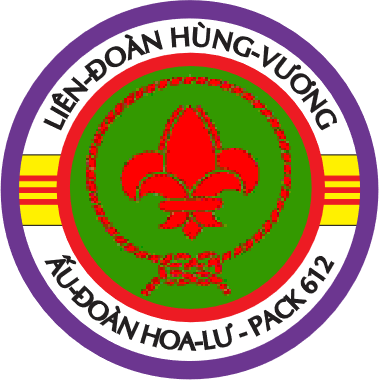 Tables of ContentMission statementLien Doan Hung Vuong's goal is to help foster interpersonal growth through teamwork, leadership training, and an appreciation for nature. Pack 612 Mission Statement:Organizing and guiding cub scouts following the methods and principles from BSA and the International Central Committee of Vietnamese Scouting (ICCVS).Adhering to the values of Vietnamese culture, morality, volunteerism. Be helpful to scout’s family and the Vietnamese community.Pack 612 Goals:Developing Scouting movement to the local Vietnamese community.Educating a healthy and meaningful life.Developing team spirit, discipline, self-awareness, friendliness, and helpful to others.Maintaining Vietnamese customs and practices.Organization chart                                                                 Pack 612 Organization chart ( 2019) Pack CommitteeTr. Minh & Tr Quang               Asst Cub Master                         Pack Cub Master                                  Pack Trainer                       Tr. Tam                                                  Tr. Nghia                                                 Tr. Hong           Lion/Tiger Den 1                                    Cub Den 1                                    Webelos Den 1                                  Tr Toan                                                     Tr. Binh                                                  Tr Long          Lion/Tiger Den 2	     Cub Den 2                                      Webelos Den 2                      Tr Nu                                                     Tr Hong                                                    Tr Tam        Lion/Tiger Den 3                                       Cub Den 3                  Tr Quyen                                                   Tr Erica        Lion/Tiger Den               Tr Lisa ThaoLeaders Contact InformationCommunication: Communication within Pack leaderships and parents primarily via LD or Pack leadership group emails. These google group emails are maintained & updated frequently by LD & Pack leadership when the updated information is available.New parent’s & updated emails will be added to our google group emails  pack612@googlegroups.com and ldhv612@googlegrops.com as soon as your information is available to us.Roles & Responsibilities:This section will be modified based on the following information: http://www.scoutingbsa.org/programs/CubScouts/Cub_Scout_Unit_Structure.pdfUniform policies:Class A uniforms can be purchased at:Scout shop:   5234 Port Royal Rd, Springfield, Virginia. Phone: (703) 321-4836or Scout shop online: https://www.scoutshop.org/ 1- Class A uniform: Our cub scouts must wear proper cub scout uniforms. Girls can wear skirts or pants. Class A uniform is required during the flag ceremonies, scout meetings, and certain scout events. Class A uniform consists of: A blue long or short sleeve shirt for boys & girlsA blue short or switchback Pants for boys & girls (a blue skirt is optional for girl)A blue beltA Council insignia patchA set of Pack # (612)A World Scout Crest patchA Hat is optional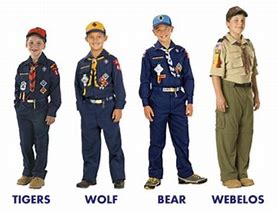 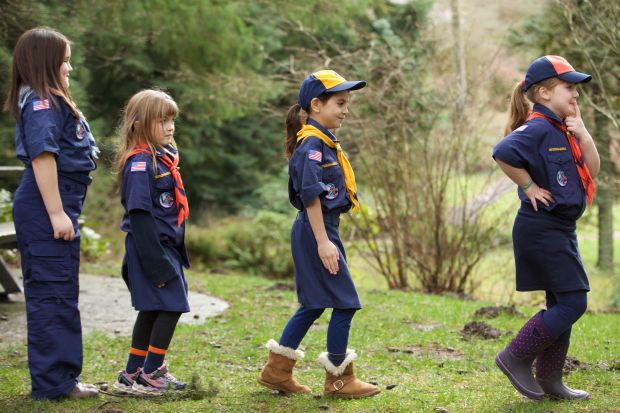 * Webelos range: For Webelos boys & girls Scouts, blue shirt & blue pants (or skirts for girls) are required. Wearing tan shirts, green pants and green belts are currently optional. Please visit http://bsauniforms.org/ for more information.2. Class B uniform:  Our scouts can wear class B uniforms (LDHV yellow t-shirts) during outdoor activities, hiking/camping, and community events with instructions from the leaders. Class B uniform  t-shirt can be purchased from LD.2- Neckerchiefs:Yellow and blue neckerchiefs with Pack-612 logo.New youth members will receive neckerchief after six months regularly attending meetings and memory scout law and scout oath.Neckerchiefs are provided once. There is a replacement fee.3- Woggles:Pack leaders will provide training & scouts are encouraged to learn & make and wear their own woggles. Meeting schedules:Pack 612 (Phu Dong Thien Vuong & Ba Trieu Dens) meets regularly at Frost Middle School’s cafeteria and assigned classrooms each Friday from 6:30 PM to 8:00 PM, during the FCPS calendar. Occasionally, the pack goes camping, hiking, and other activities outside of the meeting place.The pack leaders inform cub scouts’ parents regularly for Troop/Pack news, program information and when there are schedule changes.Currently, the Pack’s meeting schedule in each month is as follows.1st Friday: Pack meeting6:30pm to 6:45pm: LD Flag Ceremony6:45pm to 7:45pm: Crew members handle Pack program while pack leaders in monthly meeting on     activities planning & scheduling8:15pm to 8:00pm: Game time/Break8:00pm: flag closing ceremony2nd Friday: Den program (Specific rank training)Girl Dens and Boy Dens will have separate programs handling by girl Den leaders & boy Den leaders.6:30pm to 6:45pm LD Flag Ceremony6:45pm to 7:00pm: Each rank will review what the Den have learned from last two weeks or in the past.7:00pm to 7:15pm: Each rank will have a game to illustrate, promote what they have learned.7:15pm to 7:30pm: Short break, free time.7:30pm to 7:45pm: Den will go over with Den program in Den guide.7:45pm to 8:00pm: Game time8:00pm: flag closing ceremony3rd Friday: Pack program (Art & Craft, STEM, Scout skills, Songs)Whole Pack will learn play together, the program will center to Art, Craft, STEM, outdoor skills, first Aid, camping activities.6:30pm to 6:45pm LD Flag Ceremony6:45pm to 7:00pm: Pack will review what they have learned from last two weeks or in the past.7:00pm to 7:15pm: Pack will have a game to illustrate, promote what they have learned.7:15pm to 7:30pm: Short break, free time.7:30pm to 7:45pm: Pack will learn & practice new stuffs7:45pm to 8:00pm: Game time8:00pm: flag closing ceremony4nd Friday: Den program (Specific rank training)Girl Dens and Boy Dens will have separate programs handling by girl Den leaders & boy Den leaders.6:30pm to 6:45pm LD Flag Ceremony6:45pm to 7:00pm: Each rank will review what the Den have learned from last two weeks or in the past.7:00pm to 7:15pm: Each rank will have a game to illustrate, promote what they have learned.7:15pm to 7:30pm: Short break, free time.7:30pm to 7:45pm: Den will go over with Den program in Den guide.7:45pm to 8:00pm: Game time8:00pm: flag closing ceremonyPlease refer to the link below for updated detailed schedule.https://docs.google.com/spreadsheets/d/1iJ2DrrqjrqOJ6zlMJHqo6RZPuDLl44JXRTxU76_yfi8/edit#gid=0https://www.scouting.org/programs/cub-scouts/pack-meeting-resources/pack-meeting-plans/Activities The cub Scouts programPractice Flag CeremonyScout Oath and Law (Vietnamese/English) Vietnamese songsScouting Skills (Knots, Outdoor Skills, i.e. setting up tents, simple cooking, clean up, basic pioneering, orienteering, etc….) Game timeCub Scouts have 3 camping trips with the Lien Doan every year in the spring (March/April), Falls (September), and winter (December).Hiking trips. (Conditional on weather for that specific planned days) On January or February, we have Huong Dao Tet and Cho Tet fundraising. Lion Dance education (optional) Materials that cub scouts need to bring every meeting. Pink/green/personal bag to put all materials inWater bottle notebooksongbookPen/pencilparacord rope (5 ft.)scout handbook Camping PolicyLeaders inform & send out to parents and scouts for the upcoming camping with relevant information: Date/Time, place, duration, camp program & required documents.Camping documents: Scouts are required to submit medical forms A, B, and C based on duration of the trip and activities.Signup sheet: Parents will need to sign up for camping supports on activity programs & food preparation.Parents must stay with their cub scouts during the camping. They can delegate a cub scout leader or another parent (with leader’s approval) to monitor the scouts if needed.All campers must obey the campsite rules such as but not limited to Buddy system, leave no trace, Follow schedule, No alcohol policy, Safety rules, environment protection, etc.Camping checklist BACKPACKLightweight backpackWaterproof backpack cover. CLOTHINGClass A and B uniformPairs of underwearPairs of Hiking SocksPair of Hiking bootsClothes required prior to camping in warmer weatherShorts T-ShirtsClothes required prior to camping in cooler weatherWarm JacketLong sleeve shirt 1 pair of long pantsCrucial items for any outdoor activity1 first aid kit1 poncho1 plastic water bottle or Nalgene1 flashlight and supplemental batteries. 1 brimmed hat (optional) Hygiene1 small tube of toothpaste1 toothbrush1 small roll of toilet paper1 washcloth1 small plastic bottle of hand soapBed/Shelter1 tent (to accommodate cub scout(s) and parent(s) in every tent)1 sleeping bag1 sleeping pad1 tarpCooking 1 stove with fuel (if required by Webelo’s training)1 mess kitCub Advancement: In general, there are six ranks in Cub Scouting:Bobcat. The Bobcat badge is earned prior to all other ranks. If a youth joins Cub Scouting as a Wolf, Bear, or Webelo, the youth must earn the Bobcat badge first before receiving any other award or rank.Tiger Cub. The rank for youths who have completed kindergarten (or 7-years-old).Wolf. The rank for youths who have completed first grade (or 8-years-old).Bear. The rank for youths who have completed second grade (or 9-years old).Webelo. The rank for youths who have completed third grade (or 10-years-old).Arrow of Light. For fifth and sixth graders (or 10- 11 years-old). Earned after the completion of the Webelo’s badge, usually during the second year of the Webelo’s program.Bobcat RequirementsNo matter what age or grade a youth joins Cub Scouting, the youth must earn his Bobcat badge before the youth can be awarded the rank of Tiger, Wolf, Bear, or Webelo. This rank involves learning the  Scout Oath, the Scout Law, the Scout Handshake, and the Scout Sign. It is preferable the scout can memorize the Scout Oath and Law in both English and Vietnamese. The cub scout leaders and parents determine when the youth has mastered them.Tiger Cub RequirementsWhen a youth is in the first grade, the youth works on the Tiger Cub badge with his adult partner. To begin his path to the Tiger Cub rank, the Tiger Cub must first earn the Tiger Cub Immediate Recognition Emblem by learning the Cub Scout motto, the Cub Scout sign, and the Cub Scout salute. When the youth has accomplished these tasks, the youth may begin working on the 15 achievement requirements to earn Tiger Cub rank. These simple requirements, to be completed with the adult partners, include a family activity, den activity, and Go See It (den outing) in five achievement areas. The adult partner approves the completion of each requirement by signing the youth's handbook. For each of these 15 achievements, the youth earns a bead to add to his Tiger Cub Immediate Recognition Emblem—white for family activities, orange for den activities, and black for Go See It activities. When the Tiger Cub has completed the 15 achievement requirements, the youth receives his Tiger Cub badge in a ceremony during a monthly pack meeting. After earning the Tiger Cub badge, the youth is encouraged to work on the numerous elective activities in his book. The youth is also encouraged to begin working on the requirements for his Bobcat badge. There are many elective projects aimed at sparking a Tiger Cub’s interest in a new hobby, activity, or skill. When the youth completes 10 electives, the youth earns a Tiger Track bead that is worn on the Tiger Cub Immediate Recognition Emblem, a pocket totem. There is no limit to the number of Tiger Track beads that a youth may earn; however, each Tiger Track bead must represent the completion of 10 elective projects.All requirements for both the Tiger Cub achievements and electives are found in the Tiger Cub Handbook.Wolf RequirementsWhen a youth is in the second grade, the youth starts work on the 12 achievements for the Wolf rank as soon as the youth has earned his Bobcat rank. These achievements involve knowledge of the national flag, his religious duties, physical skills, and other simple skills geared to his interests. A parent or adult family member should approve his work and sign his book, signifying completion of the requirements.The den leader, parent or an adult family member should approve his work and sign his book, signifying completion of the requirements.When the Cub Scout has completed the 12 achievements, the youth receives the Wolf badge in a ceremony during a monthly pack meeting. The youth may then work on any of the 23 fields, called electives, until the youth completes second grade (or is 9). Electives mostly cover hobby and sports interests. Each of these electives is divided into projects. For the first 10 projects, a youth is award a Gold Arrow Point, to be worn on his uniform below his Wolf badge. For the next 10 projects completed, the youth receives a Silver Arrow Point, to be worn below the gold one. Additional Silver Arrow Points may be earned for each 10 projects. All requirements and electives are found in the Wolf Cub Handbook.Bear RequirementsWhen the youth is in the third grade or 9 (or as soon as the youth completes the Bobcat requirements if the youth joins at this age), the youth begins work toward the Bear rank. When the youth has completed 12 of the 24 achievements and has been awarded the badge, the youth may work on the 24 electives in the Bear Cub Handbook to earn Arrow Points as the youth did for Wolf. These arrow points are worn below his Bear badge. In addition, the youth may earn elective credits by completing requirements for the 12 achievements not used to earn the badge. All requirements for both the Bear achievements and electives are found in the Bear Handbook. As with the Wolf rank, completion of the requirements is approved by the youth’s parents.Webelo’s RequirementsWhile working toward the Webelo’s rank and the Arrow of Light Award, the youth also may earn any or all of the 20 activity badges that range from Aquanaut and Sportsman to Geologist and Forester. The Webelo den leader approves the youth’s work or assigns someone else to approve it. This is an important step in the youth’s transition to a Scouts BSA troop. All requirements for the Webelo badge, Arrow of Light Award, and activity badges are found in the Webelo Handbook. The youth makes a transition from the pack to a Scouts BSA troop after:Completed the fifth grade and is at least 10 years old, ORIs age 11, ORHas earned the Arrow of Light Award and is at least 10 years old.The transition from the pack to a Scouts BSA troop in an impressive ceremony.The Webelo badge and Arrow of Light requirements include all of the joining requirements for the Scout badge.Pack612 Advancement (Dec 2018)This Advancement report would be updated semi-annuallyMembership  Annual Fee All adult leaders and scouts will need to pay for annual fee which would be collected routinely from the month of September to October, this fee would be used to cover the BSA annual fee includes liabilities fee, camping expenses and operating supplies. This annual fee would be deposited to a Pack612 account, and the annual balance report shall be presented to the parent meeting at the end of fiscal year.Current Annual Fee for scouts is: $ 175.00Current Annual Fee for leaders is: $25.00Code of Conduct1. Be kind to others2. Keep your hands, feet, body parts and all other objects to yourself3. Listen when others are talking4. Wait for your turn5. Always work together as a team6. Use good manners7. Be positive - "I can do it" or "I will try"8. No tattling9. Participate in the activities of the den10. Be honest and always tell the truth11. Do your best Helpful LinksMedical forms: https://filestore.scouting.org/filestore/healthsafety/pdf/680-001_abc.pdfSong book:  https://drive.google.com/file/d/0B76xru6ffvw5LXFIM1V4Z3RUZE5DV01mLUItaFM0QlNjWXZR/view?usp=sharingYouth application: https://filestore.scouting.org/filestore/pdf/524-406.pdfAdult application: https://filestore.scouting.org/filestore/pdf/524-501(18)_AdultApp_WEB.pdfBSA uniforms: http://bsauniforms.org/ Scout shop online: https://www.scoutshop.org/Cub Scout Hand Books:Tiger rank:http://www.pack467.net/uploads/1/0/8/2/108282243/cub-scout-tiger-handbook-boy-scouts-of-Wolf rank:http://www.pack467.net/uploads/1/0/8/2/108282243/cub-scout-wolf-handbook-boy-scouts-of-Bear rank:http://www.pack467.net/uploads/1/0/8/2/108282243/cub-scout-bear-handbook-boy-scouts-of-Webelos rank:http://www.pack467.net/uploads/1/0/8/2/108282243/cub-scout-webelos-handbook-boy-scouts-of-america.pdfLeader NamesLeader positionResponsibilityPhone NumberEmail AddressYPT Cert exp date Nghia HoangCub MasterOversee pack operation/planning & scheduling571-314-2182hoanghuunghia@gmail.com 12/10/2020 Toan LeDen LeaderLion & Tiger Den Leader703-862-7348toanle59@yahoo.comtoanxle08@gmailcom12/13/2020 Minh HuynhCommittee member Administration Assistance571-212-3194minh.huynh88@yahoo.com12/16/2020 Tam BuiAsst CM, Pack operation Assistance, administration & Webelos Den leader202-437-1514tamqbui62@gmail.com09/29/2020 Binh TangDen LeaderBear & Wolf Den Leader703-473-8664bnh_tang@yahoo.com 09/17/2020Bao Thieu NguyenDen LeaderWebelos Den Leader571-432-6798Nguyen.baothieu@gmail.com5/2021Hong LePack TrainerBear & Wolf Den Leader978-837-8377scoutemailforhong@gmail.comQuang NguyenCommittee MemberAdministration Assistance571 217 2129nguyenquang_99@yahoo.comQuyen PhanLion & Tiger Den LeaderLion & Tiger Den Leader703-362-3332Janquin2004@yahoo.comNu DangLion & Tiger Den LeaderLion & Tiger Den Leader703-5857759nudangdds@gmail.comEricaBear & Wolf Den LeaderBear & Wolf Den Leader703 585 7276Lisa Thao Lion & Tiger Den LeaderLion & Tiger Den Leader703-802-2404lisathaohuynh@yahoo.com 10/18/2020NameIDSchool GraderankBadgesBelt LoopAshley Huynh136032729KLionCeline Ngo12995224KLionMy Kim Tran Nguyen12994467KLionTieu Dao Le Nguyen12963646KLionVictoria Bao Vy Dinh 1360325511TigerZoe Quynh Franco129761901TigerTony Huy Pham1356802571TigerFarah Vu1360326571TigerAlex Banh Diep1356801952WolfCourtney Bao Chau Dinh1360325062WolfAnthony Huynh1351033262WolfDieu Thuyen Talise Huynh1360325722WolfBella Pham129636482WolfFelix Vu1360326872WolfMy Tien Tran Nguyen129944593BearSteven Pham1337019263BearThien Lan Ngoc Tran1360323683BearBrandon Son Lam Dinh1337018944WebelosNoah Thien Harding1318918484WebelosMinh Hoang1337017884WebelosTinh Duc Huynh1341830844WebelosKevin Kiet Nghiem1331016645WebelosMy Vien Tran Nguyen129944524WebelosAva Pham129636495WebelosRyan Duc Pham1337017354WebelosRyan Pham1337019425WebelosKenneth Tang1323487544Webelos Calla Vu 5 Webelos